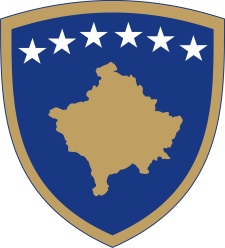 Republika e KosovësRepublika Kosova - Republic of KosovoQeveria - Vlada - Government                                  Br. 01/149              Datum: 17.07.2017Na osnovu  člana  92 stav 4. i člana  93 stav  (4) Ustava Republike Kosovo, člana 4 Pravilnika br. 02/2011 o oblastima administrativnih odgovornosti Kancelarije Premijera i ministarstava, izmenjenog i dopunjenog  Pravilnikom br. 07/2011, i člana  19 Poslovnika Vlade Republike Kosova  br. 09/2011, Vlada Republike Kosova je, na sednici održanoj 17. juli 2017 godine, donela:O D L U K UUsvaja se izvod zapisnika i transkript sa 147 i 148 sednice Vlade.. Odluka stupa na snagu danom  potpisivanja..Isa MUSTAFA								___________________                                                                                                 Premijer Republike Kosovo  Dostavlja se:zamenicima Premijera svim ministarstvima  (ministrima )Generalnom sekretaru KPR-a  		Arhivi VladeRepublika e KosovësRepublika Kosova - Republic of KosovoQeveria - Vlada - Government                                  Br. 02/149              Datum: 17.07.2017Na osnovu  člana  92 stav 4. i člana  93 stav  (4) Ustava Republike Kosovo, člana 4 Pravilnika br. 02/2011 o oblastima administrativnih odgovornosti Kancelarije Premijera i ministarstava, izmenjenog i dopunjenog  Pravilnikom br. 07/2011, i člana  19 Pravilnika o radu Vlade Republike Kosova  br. 09/2011, Vlada Republike Kosova je, na sednici održanoj 17. juli 2017 godine, donela:O D L U K UUsvaja se  Pravilnik o dužnostima i odgovornostima i postupku Kosovske agencije za poređenje i proveru imovine .Obavezuje Kosovske agencije za poređenje i proveru imovine i druge nadležne  institucija da sprovedu ovu odluku.Odluka stupa na snagu danom potpisivanja.Isa MUSTAFA								___________________                                                                                                 Premijer Republike Kosovo  Dostavlja se:zamenicima Premijera svim ministarstvima  (ministrima )Generalnom sekretaru KPR-a  		Arhivi VladeRepublika e KosovësRepublika Kosova - Republic of KosovoQeveria - Vlada - Government                                  Br. 03/149              Datum: 17.07.2017Na osnovu  člana  92 stav 4. i člana  93 stav  (4) Ustava Republike Kosovo,u skladu sa članom 2 stav 3  Zakona br. 0/L-063 o Kosovskoj obaveštajnoj agenciji, člana 4 Pravilnika br. 02/2011 o oblastima administrativnih odgovornosti Kancelarije Premijera i ministarstava, izmenjenog i dopunjenog  Pravilnikom br. 07/2011, i člana  19 Pravilnika o radu Vlade Republike Kosova  br. 09/2011, Vlada Republike Kosova je, na sednici održanoj 17 . juli 2017 godine, donela:O D L U K UUsvaja se  Pravilnik o radu nadzornog odbora Kosovske agencije za poređenje i proveru imovine.Obavezuje Kosovske agencije za poređenje i proveru imovine i druge nadležne  institucija da sprovedu ovu odluku.Odluka stupa na snagu danom  potpisivanja.Isa MUSTAFA								___________________                                                                                                 Premijer Republike Kosovo   Dostavlja se:zamenicima Premijera svim ministarstvima  (ministrima )Generalnom sekretaru KPR-a  		Arhivi VladeRepublika e KosovësRepublika Kosova - Republic of KosovoQeveria - Vlada - Government                                  Br. 04/149              Datum: 17.04.2017Na osnovu  člana  92 stav 4. i člana  93 stav  (4) Ustava Republike Kosovo,člana 4 Pravilnika br. 02/2011 o oblastima administrativnih odgovornosti Kancelarije Premijera i ministarstava, izmenjenog i dopunjenog  Pravilnikom br. 07/2011, i člana  19 Pravilnika o radu Vlade Republike Kosova  br. 09/2011, Vlada Republike Kosova je, na sednici održanoj 17. jula 2017 godine, donela:O D L U K UUsvaja se Pravilnik o dužnostima, odgovornostima i organizaciji Izvršnog sekretarijata Kosovske agencije za poređenje i proveru imovineObavezuje Kosovske agencije za poređenje i proveru imovine i druge nadležne  institucija da sprovedu ovu odluku.Odluka stupa na snagu danom  potpisivanja.Isa MUSTAFA								___________________                                                                                                 Premijer Republike Kosovo  Dostavlja se:Zamenicima Premijera svim ministarstvima  (ministrima )Generalnom sekretaru KPR-a  		Arhivi VladeRepublika e KosovësRepublika Kosova - Republic of KosovoQeveria - Vlada - GovernmentBr. 05/149              Datum: 17.07.2017Na osnovu  člana  92 stav 4. i člana  93 stav  (4) Ustava Republike Kosovo, u skladu sa članom  4 Pravilnika br. 02/2011 o oblastima administrativnih odgovornosti Kancelarije Premijera i ministarstava, izmenjenog i dopunjenog  Pravilnikom br. 07/2011, i člana  19 Pravilnika o radu Vlade Republike Kosova  br. 09/2011,  na sednici održanoj 17. jula 2017 godine, donela:O D L U K U1. Odobreno je Administrativno uputstvo o oslobađanju nosilaca prava svojine ili korišćenja od  dugova opštinskih javnih preduzeća za uzurpiranu imovinu i pod upravom Kosovske agencije za poređenje i proveru imovine.  2. Obavezuje se  Kosovska agencija za poređenje i proveru imovine i druge ovlašćene institucija na sprovođenje ove odluke.  3. Odluka stupa na snagu danom potpisivanja.Isa MUSTAFA								___________________Premijer Republike Kosovo   Dostavlja se:•	zamenicima Premijera •	svim ministarstvima  (ministrima )•	Generalnom sekretaru KPR-a  		•	Arhivi VladeRepublika e KosovësRepublika Kosova - Republic of KosovoQeveria - Vlada - GovernmentBr. 06/149              Datum: 17.07.2017Na osnovu  člana  92 stav 4. i člana  93 stav  (4) Ustava Republike Kosovo, u skladu sa članom  4 Pravilnika br. 02/2011 o oblastima administrativnih odgovornosti Kancelarije Premijera i ministarstava, izmenjenog i dopunjenog  Pravilnikom br. 07/2011, i člana  19 Pravilnika o radu Vlade Republike Kosova  br. 09/2011,  na sednici održanoj 17. jula 2017 godine, donela:O D L U K U1. Odobreno je Administrativno uputstvo o postupku, uslovima i kriterijumima ya okon;anje upravljanja imovinom pod upravom i one uključene u šemu zakupa Kosovske agencije za poređenje i proveru imovine.  2. Obavezuje se  Kosovska agencija za poređenje i proveru imovine i druge ovlašćene institucija na sprovođenje ove odluke.  3. Odluka stupa na snagu danom potpisivanja.Isa MUSTAFA								___________________Premijer Republike Kosovo   Dostavlja se:•	zamenicima Premijera •	svim ministarstvima  (ministrima )•	Generalnom sekretaru KPR-a  		•	Arhivi VladeRepublika e KosovësRepublika Kosova - Republic of KosovoQeveria - Vlada - GovernmentBr. 07 /149              Datum: 17.07.2017Na osnovu  člana  92 stav 4. i člana  93 stav  (4) Ustava Republike Kosovo, u skladu sa članom  4 Pravilnika br. 02/2011 o oblastima administrativnih odgovornosti Kancelarije Premijera i ministarstava, izmenjenog i dopunjenog  Pravilnikom br. 07/2011, i člana  19 Pravilnika o radu Vlade Republike Kosova  br. 09/2011,  na sednici održanoj 17. jula 2017 godine, donela:O D L U K U1.Odobren je Pravilnik o programima osnovne i napredne  obuke kao i stručnog usavršavanja u oblasti zaštite od nepogoda i prirodnih nepogoda.2. Obavezuje se  Ministarstvo unutrašnjih poslova i druge ovlašćene institucija na sprovođenje ove odluke.  3. Odluka stupa na snagu danom potpisivanja.Isa MUSTAFA								___________________Premijer Republike Kosovo   Dostavlja se:•	zamenicima Premijera •	svim ministarstvima  (ministrima )•	Generalnom sekretaru KPR-a  		•	Arhivi VladeRepublika e KosovësRepublika Kosova - Republic of KosovoQeveria - Vlada - GovernmentBr. 08 /149              Datum: 17.07.2017Na osnovu  člana  92 stav 4. i člana  93 stav  (4) Ustava Republike Kosovo, u skladu sa članom  4 Pravilnika br. 02/2011 o oblastima administrativnih odgovornosti Kancelarije Premijera i ministarstava, izmenjenog i dopunjenog  Pravilnikom br. 07/2011, i člana  19 Pravilnika o radu Vlade Republike Kosova  br. 09/2011,  na sednici održanoj 17. jula  2017 godine, donela:O D L U K U1. Odobrena je  Lista fiskalnih mera paket 2.0. prema priloženoj tabeli koja je sastavni dio ove odluke.  2. Za sprovođenje mera predviđenih u Listi iz  tačke 1 ove odluke, obavezuje se  Ministarstvo finansija i druge nadležne institucije koje su navedene u pomenutoj tabeli u rokovima definisanim u ovoj tabeli, da preduzmu akcije iz njihovih  odgovornosti u vezi sa pripremom  dokumenata i zakona koji proizilaze iz ovih mera.3. Odluka stupa na snagu danom potpisivanja.Isa MUSTAFA								___________________Premijer Republike Kosovo   Dostavlja se:•	zamenicima Premijera •	svim ministarstvima  (ministrima )•	Generalnom sekretaru KPR-a  		•	Arhivi VladeRepublika e KosovësRepublika Kosova - Republic of KosovoQeveria - Vlada - GovernmentBr. 09 /149              Datum: 17.07.2017Na osnovu  člana  92 stav 4. i člana  93 stav  (4) Ustava Republike Kosovo, Zakona br. 03/L-149 o Civilnoj službi Republike Kosova i Pravilnika br. 06/2012 o visokim upravnim pozicijama u Civilnoj službi Republike Kosovo, u skladu sa članom  4 Pravilnika br. 02/2011 o oblastima administrativnih odgovornosti Kancelarije Premijera i ministarstava, izmenjenog i dopunjenog  Pravilnikom br. 07/2011, i člana  19 Pravilnika o radu Vlade Republike Kosova  br. 09/2011, razmatrajuči preporuku Saveta za pozicije visokog upravnog nivoa dana 10. 07. 2017 sa ref. br. 03/2017,   na sednici održanoj 17. jula  2017 godine, donela:O D L U K U1. G.  Naimu Baftiu, generalnom sekretaru Ministarstva finansija, se  produžava  mandat  za još tri (3) godine.  2. G.. Baftiu obavlja sve dužnosti i odgovornosti utvrđene važećim propisima.  3. Ministarstvo finansija se obavezuje na sprovođenje ove odluku.4.. Odluka stupa na snagu danom potpisivanja.Isa MUSTAFA								___________________Premijer Republike Kosovo   Dostavlja se:•	zamenicima Premijera •	svim ministarstvima  (ministrima )•	Generalnom sekretaru KPR-a  		•	Arhivi VladeRepublika e KosovësRepublika Kosova - Republic of KosovoQeveria - Vlada - GovernmentBr. 10 /149              Datum: 17.07.2017Na osnovu  člana  92 stav 4. i člana  93 stav  (4) Ustava Republike Kosovo, Zakona br. 03/L-149 o Civilnoj službi Republike Kosova i Pravilnika br. 06/2012 o visokim upravnim pozicijama u Civilnoj službi Republike Kosovo, u skladu sa članom  4 Pravilnika br. 02/2011 o oblastima administrativnih odgovornosti Kancelarije Premijera i ministarstava, izmenjenog i dopunjenog  Pravilnikom br. 07/2011, i člana  19 Pravilnika o radu Vlade Republike Kosova  br. 09/2011, razmatrajuči preporuku Saveta za pozicije visokog upravnog nivoa dana 10. 07. 2017 sa ref. br. 03/2017,   na sednici održanoj 17. jula  2017 godine, donela:O D L U K U1. G.  Fitimu Sadikuu, generalnom sekretaru Ministarstva spoljnih spolova, se  produžava  mandat  za još tri (3) godine.  2. G.. Sadiku  obavlja sve dužnosti i odgovornosti utvrđene važećim propisima.  3. Ministarstvo spoljnih poslova  se obavezuje na sprovođenje ove odluku.4.. Odluka stupa na snagu danom potpisivanja.Isa MUSTAFA								___________________Premijer Republike Kosovo   Dostavlja se:•	zamenicima Premijera •	svim ministarstvima  (ministrima )•	Generalnom sekretaru KPR-a  		•	Arhivi VladeRepublika e KosovësRepublika Kosova - Republic of KosovoQeveria - Vlada - GovernmentBr. 11 /149              Datum: 17.07.2017Na osnovu  člana  92 stav 4. i člana  93 stav  (4) Ustava Republike Kosovo, člana  . 52 Zakona  br. 03/L-169 o ratifikaciji sporazuma o uspostavljanju Evropske banke za rekonstrukciju i razvoj , u skladu sa članom  4 Pravilnika br. 02/2011 o oblastima administrativnih odgovornosti Kancelarije Premijera i ministarstava, izmenjenog i dopunjenog  Pravilnikom br. 07/2011, i člana  19 Pravilnika o radu Vlade Republike Kosova  br. 09/2011,   na sednici održanoj 17. jula  2017 godine, donela:O D L U K U1. G. Berat Havoli je imenovan za konstituence savetnika  Vlade Republike Kosova u Odboru direktora Evropske banke za obnovu i razvoj.  2. G. Havoli je imenovan za (4) period od četiri godine.  3. G.Havolli nadzire  sprovođenje projekata  Republike Kosovo sa Bankom za obnovu i razvoj.  4. Obavezuje se Ministarstvo spoljnih poslova, Ministarstvo za javnu  upravu i Ministarstvo finansija na sprovođenje ove odluke.  5.  Odluka stupa na snagu danom potpisivanja.Isa MUSTAFA								___________________Premijer Republike Kosovo   Dostavlja se:•	zamenicima Premijera •	svim ministarstvima  (ministrima )•	Generalnom sekretaru KPR-a  		•	Arhivi VladeRepublika e KosovësRepublika Kosova - Republic of KosovoQeveria - Vlada - GovernmentBr. 12 /149              Datum: 17.07.2017Na osnovu  člana  92 stav 4. i člana  93 stav  (4) Ustava Republike Kosovo, Zakona br. 03/L-149 o Civilnoj službi Republike Kosova i Pravilnika br. 06/2012 o visokim upravnim pozicijama u Civilnoj službi Republike Kosovo, u skladu sa članom  4 Pravilnika br. 02/2011 o oblastima administrativnih odgovornosti Kancelarije Premijera i ministarstava, izmenjenog i dopunjenog  Pravilnikom br. 07/2011, i člana  19 Pravilnika o radu Vlade Republike Kosova  br. 09/2011, razmatrajuči preporuku Saveta za pozicije visokog upravnog nivoa dana 10. 07. 2017 sa ref. br. 03/2017,   na sednici održanoj 17. jula  2017 godine, donela:O D L U K U1. G.  Kaplanu Haljimiju, generalnom sekretaru Ministarstva poljoprivrede, šumarstva i ruranog razvoja , se  produžava  mandat  za još tri (3) godine.  2. G.. Haljimi  obavlja sve dužnosti i odgovornosti utvrđene važećim propisima.  3. Ministarstvo poljioprivrede šumarstva i ruralnog razvoja  se obavezuje na sprovođenje ove odluku.4.. Odluka stupa na snagu danom potpisivanja.Isa MUSTAFA								___________________Premijer Republike Kosovo   Dostavlja se:•	zamenicima Premijera •	svim ministarstvima  (ministrima )•	Generalnom sekretaru KPR-a  		•	Arhivi VladeRepublika e KosovësRepublika Kosova - Republic of KosovoQeveria - Vlada - GovernmentBr. 13 /149              Datum: 17.07.2017Na osnovu  člana  92 stav 4. i člana  93 stav  (4) Ustava Republike Kosovo, Zakona br. 03/L-149 o Civilnoj službi Republike Kosova i Pravilnika br. 06/2012 o visokim upravnim pozicijama u Civilnoj službi Republike Kosovo, u skladu sa članom  4 Pravilnika br. 02/2011 o oblastima administrativnih odgovornosti Kancelarije Premijera i ministarstava, izmenjenog i dopunjenog  Pravilnikom br. 07/2011, i člana  19 Pravilnika o radu Vlade Republike Kosova  br. 09/2011, razmatrajuči preporuku Saveta za pozicije visokog upravnog nivoa dana 10. 07. 2017 sa ref. br. 03/2017,   na sednici održanoj 17. jula  2017 godine, donela:O D L U K U1. G.  Vetonu Firzi, generalnom sekretaru Ministarstva kulture omladine i sporta , se  produžava  mandat  za još tri (3) godine.  2. G.. Firzi  obavlja sve dužnosti i odgovornosti utvrđene važećim propisima.  3. Ministarstvo kulture, omladine i sporta  se obavezuje na sprovođenje ove odluku.4.. Odluka stupa na snagu danom potpisivanja.Isa MUSTAFA								___________________Premijer Republike Kosovo   Dostavlja se:•	zamenicima Premijera •	svim ministarstvima  (ministrima )•	Generalnom sekretaru KPR-a  		•	Arhivi VladeRepublika e KosovësRepublika Kosova - Republic of KosovoQeveria - Vlada - GovernmentBr. 14 /149              Datum: 17.07.2017Na osnovu  člana  92 stav 4. i člana  93 stav  (4) Ustava Republike Kosovo, člana 11zakona br. 03/L-087 o javnim preduzečima (SL br. 31/15 juni  2008), i člana 6 Zakona br. 07/L-111 o izmenama i dopunama Zakona br. 03/L-087 o javnim preduzečima (SL BNr. 13/30 Maj 2012), u skladu sa članom  4 Pravilnika br. 02/2011 o oblastima administrativnih odgovornosti Kancelarije Premijera i ministarstava, izmenjenog i dopunjenog  Pravilnikom br. 07/2011, i člana  19 Pravilnika o radu Vlade Republike Kosova  br. 09/2011, razmatrajuči zahtev Ministarstva za Ekonomski razvoj dat 23.06.2017, . ref.br. 1836,   na sednici održanoj 17. jula  2017 godine, donela:O D L U K U1. Uspostavlja se Lokalno Javno preduzeće "Ekologija" DD Gračanica.  2. Lokalno JP "Ekologija" DD.se uspostavlja  sa 100% akcija Skupštine opštine Gračanica.  3. Ovlašćuje se  opština Gračanica da deluje u ime jedinog akcionara u JLP "Ekologija"DA . i da preduzme sve pravne radnje, uključujući registraciju u skladu sa Zakonom br. 02 / L-123 o privrednim društvima (SL br. 39/01 oktobra 2008).  4. Opština Gračanica že svoja  prava akcionara vršiti od strane Opštinskog odbora akcionara, u ime dotične opštine, u skladu sa važećim propisima.  5. Opština Gračanica je dužna da sprovede ovu odluku.   6. Odluka stupa na snagu danom potpisivanja.Isa MUSTAFA								___________________Premijer Republike Kosovo   Dostavlja se:•	zamenicima Premijera •	svim ministarstvima  (ministrima )•	Generalnom sekretaru KPR-a  		•	Arhivi Vlade